СОВЕТЫ ДЛЯ РОДИТЕЛЕЙПальчиковая гимнастикаПри изучении деятельности человеческого мозга и психики детей ученые отмечают большое стимулирующее влияние функций руки. Существует мнение, что рука человека является как бы выходом из головного мозга и несет его функции. На этом основано много научных исследований, указывающих на то, что при развитии мелкой моторики ребенка развивается речь, мышление, а в дальнейшем формируется письмо.Тренировку пальцев рук можно начинать с 6-7-месячного возраста. Сюда входит массаж кистей рук и каждого пальчика, каждой его фаланги. Это поглаживание и легкое разминание ежедневно 2-3 минуты. Уже с десятимесячного возраста следует проводить простейшие упражнения для пальцев рук. Сначала пальцы ребенка сгибают, разгибают родители или тот, кто с ним занимается, затем он это выполняет самостоятельно.На начальном этапе обучения пальчиковую гимнастику лучше проводить с опорой руками о стол или другую поверхность, а потом уже в положении согнутых рук перед собой на уровне груди. В дальнейшем пальцы рук выполняют упражнения в любом направлении при различном исходном положении ребенка.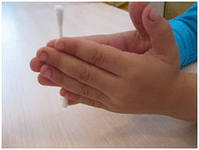 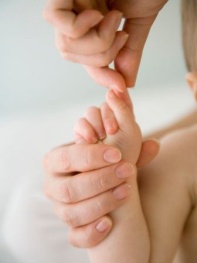 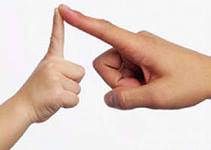 Все упражнения пальчиковой гимнастики можно условно классифицировать по следующим признакам:по направленности работы мышц пальцев рук;упражнения на координацию;по направленности работы пальцев по различным поверхностям;упражнения с предметами;образное выполнение (речитативы, стихи, рассказы, сказки, игры);упражнения лечебно-профилактического танца (под музыку);самомассаж пальчиками.Упражнения на работу мышц пальцев рук. Все упражнения этой группы можно выполнить двумя руками, отдельно правой, левой кистью или поочередно.* Сгибание и разгибание пальцев в кулак.* «Фонарики» - руки согнуты на уровне головы, пальцы в стороны, поочередно сжимать и разжимать пальцы правой, затем левой руки (имитируя «мигание фонариков»).* «Прятки» - поочередно сгибать пальцы правой руки, начиная с большого, то же - начиная с мизинца. Повторить упражнение левой рукой.* «Грабли» - ладони на столе, пальцы в стороны. Согнуть пальцы, подушечки пальцев на столе, мышцы напряжены. Разогнуть пальцы, кисть расслабить.* «Заборчик» - сведение и отведение пальцев от среднего. Пальцы в стороны-вместе.Упражнения на растягивание мышц и связок пальцев рук.* Ладони на столе. Поднять основание ладони от стола, растянуть мышцы ладони. Опустить основание ладони, кисти расслабить.* Левая ладонь на столе. Правой рукой поднять вверх указательный палец левой руки, растянуть мышцы. Опустить левый указательный палец на стол. То же выполнить с другими пальцами и поменять исходное положение рук. В конце руки расслабить.Упражнения на подвижность суставов, вращательные движения кистью и каждым пальцем«Волна» - правая рука согнута на уровне груди. Волнообразное движение кистью вправо-влево,  то же левой рукой.«Большая волна» - кисти рук на уровне груди, ладонями вниз, пальцы переплетены. Правое предплечье поднимается вверх, левое предплечье опускается вниз поочередно
и волнообразно.«Дельфин» - правая кисть на уровне плеча. «Дельфин ныряет в воду» - волнообразное движение рукой, начиная с кончиков пальцев («нос дельфина»), то же левой рукой, то же двумя руками - два дельфина.«Хвостик рыбки» - руки вперед ладонями вниз, большие пальцы касаются друг друга. Поочередное опускание правой кисти вниз, левой - вверх и наоборот.«Оса» - указательный палец правой руки разогнуть вперед, остальные пальцы в кулак. Вращательные движения вправо и влево указательным пальцем. Повторить движения другими пальцами и другой рукой.«Моторчик» -  пальцы сцеплены (переплетены) перед грудью. Вращательные движения кистями рук.«Птички летят» - руки согнуты в стороны, махи кистями.«Змея» - ладонь правой руки расположена вертикально.
Волнообразные движения,  имитирующие продвижение змеи. То же повторить другой рукой, двумя руками.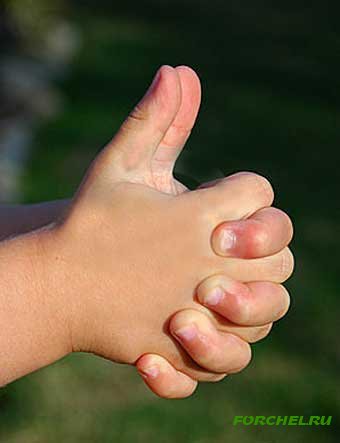              Упражнения на координацию движений пальцев рук*«Пальчики здороваются»  - кончик большого пальца правой руки поочередно касается кончиков указательного, среднего, безымянного и мизинца. То же выполнить левой рукой и одновременно двумя руками.*Пальчики правой руки «здороваются» с пальчиками левой руки - большой пальчик с большим пальчиком, указательный - с указательным и т. д.*«Крючки» - указательные пальцы зацепить друг за друга, остальные пальцы в кулак. То же выполнить другими пальцами и менять положение рук: правая сверху, левая снизу и наоборот.*«Цепочка» - большой и указательный пальцы левой руки в кольце, через него проходят в таком же соединении пальцы правой руки. Далее большой соединяется со средним пальцем и т. д.*«Кошка» - средний и безымянный пальцы упираются в большой. Указательный палец и мизинец подняты вверх.*«Мышка» - средний и безымянный пальцы упираются в большой. Указательный палец и мизи-нец согнуты и прижаты к среднему и безымянному пальцам.*«Зайка и барабан» - пальцы в кулак, указательный и средний вверх - прижаты друг к другу. Безымянный и мизинец поочередно стучат по большому пальцу.*«Коза» - указательный и мизинец выставлены вперед, остальные пальцы в кулак.*«Улитка» - пальцы в кулак, указательный и средний пальцы разогнуть вперед - «рога улитки».*«Петушок» - прижать указательный палец и большой. Остальные пальцы в стороны и поднять вверх.*«Курочка» - прижать указательный палец и большой. Остальные пальцы накладываются друг на друга в полусогнутом положении.*«Жук» - пальцы в кулак. Указательный и мизинец разогнуть вперед - в стороны и шевелить ими.*«Краб» - ладони вниз, пальцы переплетены и опущены вниз. Большие пальцы к себе. Передвигать на пальцах ладони вправо, затем влево.*«Замок» - ладони прижаты друг к другу. Пальцы переплетены. Перебирать ими.*«Слон» - средний палец опущен вниз («хобот»). С одной стороны он зажат мизинцем и безымян-ным, а с другой - указательным и большим пальцами. Шевелить средним пальцем.*«Птичка» - ладони повернуть к себе, большие пальцы переплетены, сцеплены друг с другом, остальные пальцы - «крылья». Махать ими.*«Собачка» - рука согнута перед грудью. Согнутые пальцы - указательный - «глаз» и большой  «ухо». Разгибать и сгибать большой палец - «собачка шевелит ушами». Разгибать и сгибать указательный палец - «собачка моргает глазами». Отводить и подводить мизинец - «собачка лает». Выполнить движение одной правой рукой, затем левой рукой и обеими руками («две собачки»). * «Лесенка» - указательный палец правой руки касается большого пальца левой руки, а указательный палец левой руки касается большого пальца правой руки. Не отрывая указательного пальца правой руки от большого пальца левой руки, поменять исходное положение рук. То же можно выполнить с касанием больших пальцев средними пальцами, затем безымянными и мизинцами.Упражнения с работой пальцев по различным поверхностям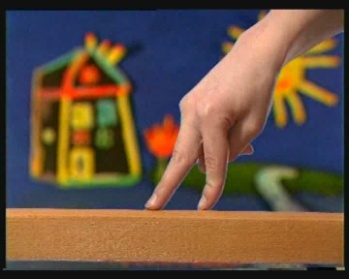 *«Очки» - большие пальцы вместе с остальными правой и отдельно левой руки образуют почти замкнутые круги. Поднести их к глазам.*«Флажок» - руки согнуты перед собой, ладонью вперед. Четыре пальца вместе вытянуты, большой палец опущен вниз - «древко флажка». Махать четырьмя пальцами.*«Лодочка» - обе ладони поставлены на ребро и внизу соединены, большие пальцы прижаты, образуется углубление - «днище лодочки».*«Пароход» - так же как «лодочка», но большие пальцы подняты вверх - «труба парохода».* «Стул» - левая ладонь поставлена вертикально вверх -«спинка стула». К ее нижней части приставляется правый кулачок - «сидение», большие пальцы вместе.*«Стол» - левая кисть в кулак, сверху на него опускается правая ладонь.*«Шарик» - все пальцы обеих рук собрать вместе. Затем подуть на них, при этом пальцы, не разъединяясь, принимают форму шара.*«Солдатики» - указательный и средний пальцы «стоят»на столе, остальные в кулак. «Маршировать» пальчиками одной и двумя руками.*«Встречи» - руки внизу, перебирать пальцами по боковым поверхностям бедер, туловища и головы до «встречи» кистей на голове.  Там пальчики изображают  «игры», «борьбу» муравьев. Затем, устав, руки расслабленно опускаются вниз.*«Муравейник»  - кисти рук на уровне груди, пальцы полусогнуты и соприкасаются. Беспорядочные движения пальцами - «муравьи бегают».*«Человечек» - указательный и средний пальцы правой руки «бегают» по согнутой левой руке. То же выполнить левой рукой.*«Пианино»  - перебирать пальцами по столу, ударять кончиками пальцев одновременно,  изображая игру на пианино.*«Лягушата» - ладонь прижата к столу, сгибая пальцы, продвинуть основание ладони к ним и далее разогнуть пальцы вперед в исходное положение - «лягушата прыгают».*«Крокодил» - ладонь горизонтально расположена на столе. Большой палец под ладонью. Указательный и мизинец согнуты («глаза») и прижаты к среднему и безымянному пальцам. Передвигать ладонь по столу.
Упражнения пальчиками с предметами*Складывание фигурок из палочек: квадрат, треугольник, кубик, мельница, звездочка, флажок, лодка, рыбка, солнце, машина, ракета, качели, кровать, табурет, забор, санки, колодец и другие.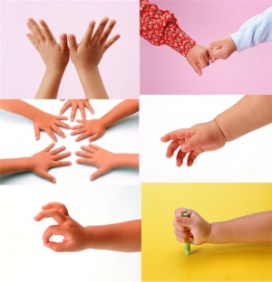 * Складывание цифр из палочек: 1, 4, 0, 6, 9, 11 и т. д.*Складывание букв из палочек: А, О, У, И, Ш и т. д.*Выкладывание букв, слов из мозаики, камешков, листиков, кубиков и другого материала.*Гимнастика и игры с учебными предметами: карандаш, ручка, линейка, с одним и двумя предметами.* Изображение цифр, букв пальцами: 0, 1, 8,М, Л и другие.* Упражнение пальчиками с гимнастическими предметами: мяч (перекаты, броски, ловля, удары об пол, о стену, перекаты и ловля с партнером), гимнастическая палка (перекаты, горизонталь-ные и вертикальные подбрасывание и ловля, вертикальное балансирование на ладони и одном пальце, работа в парах), лента (взмахи, круги, змейки горизонтальные - «серпантин», вертикальные - «заборчик», «спираль»).*Упражнения пальчиками с нестандартными предметами: платочек, шарфик, косынка (взмахи, перекладывание из руки в руку, выполнение общеразвивающих упражнений); горох, орехи, шары, мячи с резиновыми шипами (катание в ладони, по полу, столу, частям тела); кукольный театр пальчиками (одевание на пальчики колпачков, шапочек, ленточек и изображение героев сказок, рассказов).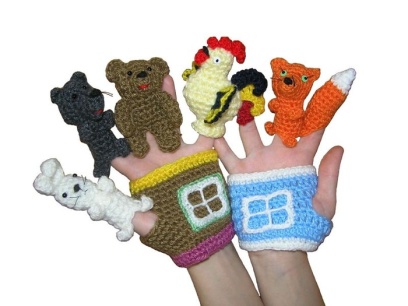 